Hier sind eine Reihe von Verständnisfragen zum Film ...                                       Name:_________________________Der moderne Wassernachweis: WATESMO  by AK #Kappenberg – 0:27 MinDas Geheimnis von WATESMO scheint noch nicht entschlüsselt, trotzdem ist es ein tolles Indikatorpapier.Welche Farbe nimmt WATESMO bei Anwesenheit von Wasser an?AKKappenberg
Nachweis von Wassermit WATESMO -PapierB06-4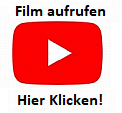 